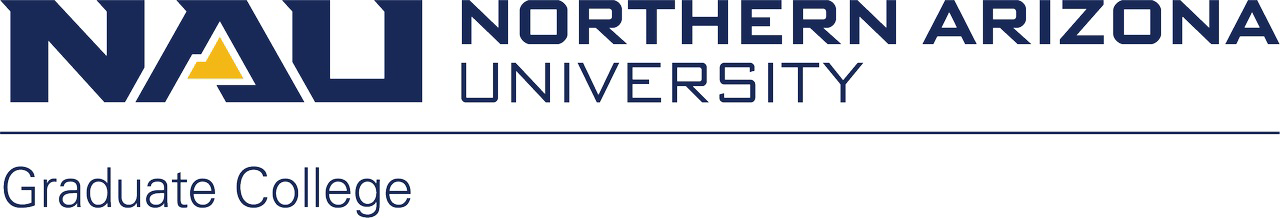 University Graduate CommitteeAgendaWednesday, March 24th, 20213:00-5:00ONLINE VIA ZOOM
https://nau.zoom.us/j/88266978103Meeting ID: 882 6697 8103 
Password: UGC21Approval of the February 17th meeting minutes (Dawn)Reports (attached)Dean WatwoodQuestions for Dean WatwoodAssociate Dean CollentineQuestions for Associate Dean CollentineGSG President Savannah BerryQuestions for GSG President Savannah BerryGraduate Admission and ADMIT (Margot Saltonstall, Enrollment Management)Mentoring Graduate Students in Leadership (Cassie Lynn Petit, NAU Human Resources) UGC Feedback – Survey and DiscussionWelcome John Heick, our incoming UGC chair